Date de création : (à préciser)
Date de mise à jour : (à préciser)MISSIONS PRINCIPALES ACTIVITES COMPLEMENTAIRE ACTIVITES ACCESSOIRES / SECONDAIRE MOYENS MIS A DISPOSITION
Ex : matériels techniques, informatiques, personnel administratif… Ex : Horaires fractionnés avec une amplitude variable en fonction des événements Manutention, gestes répétitifs et postures contraignantesHoraires irréguliers avec une amplitude variable en fonction des obligations liées à la fonctionSUPERIEUR HIERARCHIQUE DIRECT :Nom / Prénom :  ENCADREMENT D’AGENTS :Oui						Non	 Si oui, nombre d’agents :  RELATIONS INTERNES :
Ex : avec les élus, les servicesRELATIONS EXTERNES :
Ex : préfecture, trésorerie, services du départementSAVOIRS :
Ex : connaissance du statut de la FPT, connaissance des technique horticoles et paysagères…SAVOIR FAIRE :
Ex : maîtrise des outils informatique, capacités rédactionnelles, maîtrise de la tonte…SAVOIR ÊTRE :
Ex : organisé, esprit d’équipe, méthodique…DIPLÔMES REQUIS :  Contexte juridique, transfert de compétences et intercommunalité…CONSIGNES GENERALES D’HYGIENE, SECURITE ET PREVENTIONEQUIPEMENTS DE PROTECTION INDIVIDUELLE (EPI)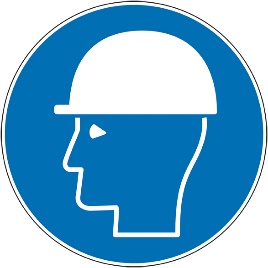 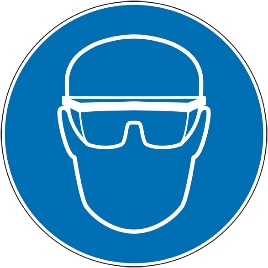 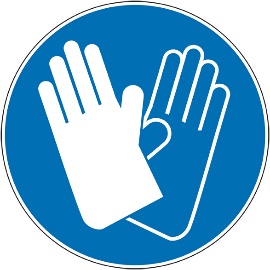 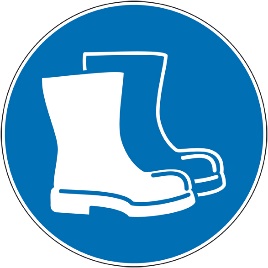  Chaussures de sécurité	  Gants		        Lunettes                              Casque  
ou de protection	              							             Charlotte 	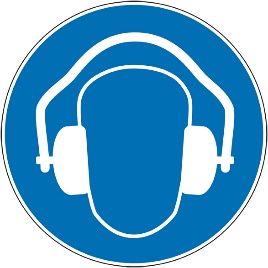 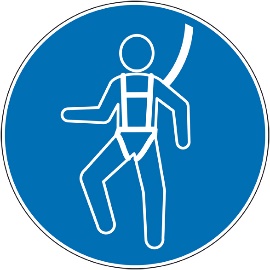 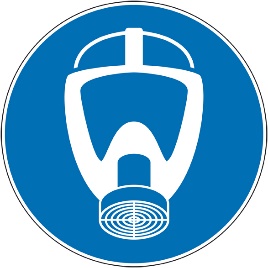 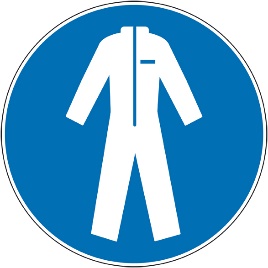   Harnais			  Masque	            Vêtement de travail                   Protections 						          Combinaison de 	             	    Autres équipements de protections spécifiques à l’activité (pantalon de travail, blouse courte…) – cf. fiches de données sécurité. *Travaux insalubres définis par l’arrêté du 23 juillet 1947	Electricité 			Equipement de travail 			Produits d’entretien	CACES (lesquels) : 	Signalisation routière :			PSC1 ou SST 				HACCP 	